Martfű Város Önkormányzata Képviselő-testületének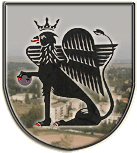 Oktatási, Művelődési, Sport, Civil és Egyházi Kapcsolatok Bizottsága Elnökétől-----------------------------------------------------------------------------------------MEGHÍVÓMartfű Város Önkormányzata Képviselő-testületének Oktatási, Művelődési, Sport, Civil és Egyházi Kapcsolatok Bizottsága 2018. február 21-én (szerda) 800 órai kezdettel ülést tart a városháza tanácskozó termében (Martfű, Szent István tér 1.), melyre tisztelettel meghívom. Napirendi javaslat:Javaslat az önkormányzat2018. évi költségvetésének megállapítására. (II. forduló)Előterjesztő: Dr. Papp Antal polgármesterElőterjesztés a „KI KICSODA MARTFŰN?” című könyv szerkesztésének elkészítésére.Előterjesztő: Rágyanszky István elnöke Előterjesztés a 2018. évi sporttámogatási keret felosztására.  Előterjesztő: Dr. Papp Antal polgármesterElőterjesztés a civil szervezetek 2018. évi támogatására szóló pályázati kiírásáraElőterjesztő: Dr. Papp Antal polgármesterElőterjesztés az önkormányzat által adományozható elismerések alapításáról és adományozásának rendjéről szóló 23/2015. (XI.27.) önkormányzati rendelet módosításáraElőterjesztő: Oktatási, Művelődési, Sport, Civil és Egyházi Kapcsolatok Bizottság ElnökeElőterjesztés a bölcsődében, köznevelési intézményekben fizetendő térítési díjak megállapításáról szóló 7/2015.(III.27.) önkormányzati rendelet módosításáraElőterjesztő: Dr. Papp Antal polgármesterEgyéb kérdések. Martfű, 2018. február 13. 																		Rágyanszky István sk.												bizottsági elnök Kiadmány hiteléül: Martfű, 2018. február 13. Körmendi Andrásné főelőadóValamennyi nyilvános napirendi pont tárgyalásához meghívottak: bizottsági tagok, állandó meghívottak,Dr. Papp Antal polgármester Szász Éva Polgármesteri Hivatal JegyzőjeHegedűsné Blaskó Anikó AljegyzőKontra Lajos irodavezető3. napirendi pont tárgyalásához meghívottak:Sportszervezetek vezetői4. napirendi pont tárgyalásához meghívott:Civil Kerekasztal vezetője 